PENGARUH MODEL LEARNING CYCLE (SIKLUS BELAJAR) TERHADAP PRESTASI BELAJAR MATEMATIKA SISWA KELAS VII SMP NEGERI 1 NGUNUT TAHUN PELAJARAN 2010/2011 SKRIPSI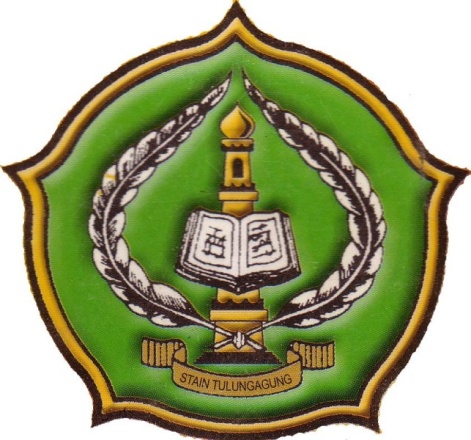 OlehAGUSTIANINGSIH OKTAVIANIM. 3214073003PROGRAM STUDI TADRIS MATEMATIKAJURUSAN TARBIYAHSEKOLAH TINGGI AGAMA ISLAM NEGERI(STAIN) TULUNGAGUNG2011